MUNICIPIO DE EL GRULLO, JALISCO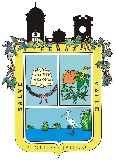 TESORERIA MUNICIPALRELACION DE INGRESOSFECHACONCEPTO DEL INGRESOIMPORTEENERO. 2016IMPUESTOS   3,575,295.65 ENERO. 2016DERECHOS   4,627,401.24 ENERO. 2016PRODUCTOS      146,635.59 ENERO. 2016APROVECHAMIENTOS        28,668.54 ENERO. 2016PARTICIPACIONES   3,647,575.42 ENERO. 2016APORTACIONESENERO. 2016CONVENIOSENERO. 2016INTERES Y/O RENDIMIENTOSENERO. 2016TOTALES 12,025,576.44 INGRESOS PROPIOS   8,378,001.02 